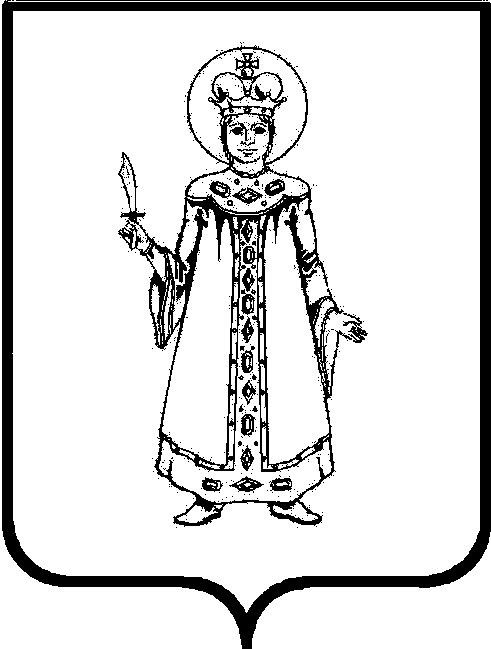 П О С Т А Н О В Л Е Н И ЕАДМИНИСТРАЦИИ СЛОБОДСКОГО СЕЛЬСКОГО ПОСЕЛЕНИЯ УГЛИЧСКОГО МУНИЦИПАЛЬНОГО РАЙОНА19.11.2019 № 281Об утверждении муниципальной целевой программы «Капитальный ремонт муниципального жилищного фонда Администрации Слободского сельского поселения на 2019 – 2021 г.г.В соответствии с Бюджетным кодексом Российской Федерации, Федеральным законом от 06.10.2003 № 131-ФЗ «Об общих принципах организации местного самоуправления в Российской Федерации»,  руководствуясь  Уставом Слободского сельского поселения АДМИНИСТРАЦИЯ  ПОСЕЛЕНИЯ  ПОСТАНОВЛЯЕТ:Утвердить муниципальную целевую программу «Капитальный ремонт муниципального жилищного фонда Администрации Слободского сельского поселения на 2019 - 2021 г.г. согласно приложению.Контроль за исполнением настоящего постановления оставляю за собой.4. Настоящее постановление вступает в силу с момента опубликования (обнародования) согласно статьи 38 Устава Слободского сельского поселения.Утверждена постановлением Администрации                                                                         Слободского сельского поселения                                                                              от 19.11.2019 №  281МУНИЦИПАЛЬНАЯ ЦЕЛЕВАЯ ПРОГРАММА
«КАПИТАЛЬНЫЙ РЕМОНТ МУНИЦИПАЛЬНОГО ЖИЛИЩНОГО ФОНДА АДМИНИСТРАЦИИСЛОБОДСКОГО  СЕЛЬСКОГО ПОСЕЛЕНИЯнА 2019-2021 гг.I. Паспорт программы1. Характеристика проблемы и обоснование необходимости ее решенияПо состоянию на 1 мая  2019  года в Администрации  Слободского  сельского поселения Ярославской области на учете нуждающихся в улучшении жилищных условий состоит 76 семьи.Согласно статьи 65 Жилищного кодекса Российской Федерации наймодатель жилого помещения по договору социального найма обязан осуществлять капитальный ремонт жилого помещения.Решить проблему снижения физического износа жилищного фонда возможно только путем проведения капитального ремонта.Выполнение мероприятий Муниципальной целевой программы капитального ремонта муниципального жилищного фонда на 2019 -2021  годы (далее по тексту – Программа) приведет к созданию безопасных и благоприятных условий проживания граждан, соблюдению требований, правил и норм технической эксплуатации жилищного фонда, повышению качества предоставляемых жилищно-коммунальных услуг, снижению затрат на текущее содержание жилищного фонда, внедрению ресурсосберегающих технологий, повышение благоустроенности жилья, созданию предпосылок  реформирования жилищно-коммунального хозяйства в соответствии с требованиями Жилищного кодекса и другого законодательства Российской Федерации.2. Основные цели и задачи ПрограммыОсновной целью Программы является создание безопасных и благоприятных условий проживания граждан, сохранение, восстановление и повышение качества жилищного фонда в Слободском  сельском поселении. Задачи Программы:- приведение в нормативное состояние и соответствие установленным санитарным и техническим правилам и нормам инженерных сетей, строительных конструкций и элементов домов, находящихся в муниципальной собственности; - создание маневренного жилого фонда для временного проживания нуждающихся граждан;- увеличение количества приватизированного жилья.Реализация цели и задачи будут осуществляться за счет комплексного выполнения мероприятий настоящей Программы.Срок реализации программы – 2019 -2021 гг.3. Перечень программных мероприятийПеречень основных  Мероприятия Программы направлены на реализацию поставленной задачи.                                                                                                                   4. Организационный и экономический механизмы реализации ПрограммыВ рамках выполнения настоящей Программы Администрация Слободского  сельского поселения выполняет функции муниципального заказчика по обеспечению жильем граждан Слободского  сельского поселения, капитальному ремонту и ремонту жилых помещений  граждан сельского поселения, и осуществляет контроль за реализацией мероприятий настоящей Программы.Реализация программных мероприятий осуществляется путем привлечения заказчиком Программы на конкурсной основе подрядных организаций для выполнения работ.Администрация Слободского  сельского поселения осуществляет:1) реализацию мероприятий Программы;2) подготовку предложений по внесению изменений в Программу;3) контроль за выполнением мероприятий Программы;4) финансирование мероприятий Программы за счет средств бюджета сельского поселения  в пределах средств, предусмотренных Программой;5) контроль за целевым использованием финансовых средств.5. Обоснование ресурсного обеспечение ПрограммыПрограмма реализуется за счет средств местного бюджета сельского поселения.Общий объем средств, представляемых в рамках настоящей Программы на проведение капитального ремонта муниципального жилищного фонда, составляет 220 тыс. рублей, в том числе:- средства бюджета сельского поселения – 220 тыс. рублей;Объемы финансирования Программы носят прогнозный характер и подлежат корректировке с учетом возможностей местного бюджета.Направляемые на проведение капитального ремонта муниципального жилищного фонда средства могут использоваться на проведение капитального ремонта, разработку проектно-сметной документации в соответствии с законодательством Российской Федерации о градостроительной деятельности, нормативно-правовых актов Ярославской области и Администрации Слободского  сельского поселения.6. Оценка эффективности Программы Реализация программных мероприятий предполагает достижение следующих результатов:1)  улучшение решения жилищной проблемы малоимущих граждан, признанных в установленном порядке, нуждающимися в жилых помещениях, в том числе многодетных семей; -сокращение очереди, нуждающихся в жилых помещениях, - приведение жилых помещений в надлежащий вид. - предоставление временного жилья нуждающимся гражданам, вследствие чрезвычайных ситуаций.– снижение износа жилья и повышение комфортности проживания граждан;- повышение надежности и эффективности работы внутридомовых инженерных систем;2) уменьшение объема муниципального жилищного фонда, требующего капитального ремонта. 3) установление единого подхода к оплате расходов на содержание незаселенных жилых помещений в муниципальном жилищном фонде. Глава Слободского сельского поселения                                М.А. Аракчеева Наименование ПрограммыМуниципальная целевая программа«Капитальный ремонт муниципального жилищного фонда администрации Слободского сельского поселения на 2019-2021 годы»Основание для разработки ПрограммыЖилищный кодекс Российской Федерации;Федеральный закон от 06.10.2003  г. № 131-ФЗ «Об общих принципах организации местного самоуправления в Российской Федерации»;Заказчик ПрограммыАдминистрация  Слободского  сельского поселения Ответственный за выполнение мероприятийАдминистрация  Слободского  сельского поселения .Разработчик ПрограммыАдминистрация Слободского  сельского поселения Основные цели и задачи ПрограммыОсновной  целью  Программы  является   создание безопасных и благоприятных условий проживания граждан.Задачи Программы: - приведение в нормативное состояние и соответствие установленным санитарным и техническим правилам и нормам инженерных сетей, строительных конструкций и элементов домов, находящихся в муниципальной собственности- Увеличение количества приватизированного жильяСроки и этапы реализации Программы2019-2021 годыПеречень основных мероприятий Программы1.Разработка и представление проектно-сметной документации по капитальному ремонту муниципального жилого фонда; 2.Организация и проведение открытых конкурсов по выбору подрядных организаций для проведения капитального ремонта объектов муниципального жилищного фонда; 3.Выполнение капитального ремонта муниципального жилищного фонда; 4.Осуществление контроля за качеством работ по капитальному ремонту объектов муниципального жилищного фонда; 5.Мониторинг реализации Программы; 6.Информационное и методическое обеспечение Программы.Ожидаемые конечные результаты реализации и показатели эффективности ПрограммыРеализация программы должна обеспечить:1)  улучшение решения жилищной проблемы малоимущих граждан, признанных в установленном порядке, нуждающимися в жилых помещениях, в том числе многодетных семей;   -сокращение очереди, нуждающихся в жилых помещениях, - приведение жилых помещений в надлежащий вид.   - предоставление временного жилья нуждающимся гражданам, вследствие чрезвычайных ситуаций.  – снижение износа жилья и повышение комфортности проживания граждан;  - повышение надежности и эффективности работы внутридомовых инженерных систем;2) уменьшение объема муниципального жилищного фонда, требующего капитального ремонта. 3) установление единого подхода к оплате расходов на содержание незаселенных жилых помещений в муниципальном жилищном фондеОбъемы и источники финансирования ПрограммыСредства бюджета Слободского  сельского поселения в размере 220,00 тыс. рублей.в т. ч. по годам:   2019 г. –200    тыс. руб.   2020 г. -  10   тыс. руб.   2021 г. –  10  тыс. руб.Всего:2019 год2020 год2021 годВсего:2202001010Средства на капитальный ремонт муниципального жилья 1701501010Разработка дефектных ведомостейНе требуются финансовые средства000Принятие решения о включении объекта в программуНе требуются финансовые средства000Приобретение материалов для капитального ремонта505000Организация и проведение открытых конкурсов (аукционов) по отбору подрядных организаций доляНе требуются финансовые средства000Проведение технического надзора за проведением работ по капитальному ремонту0000Осуществление контроля за качеством работ по капитальному ремонту объектов муниципального жилищного фондаНе требуются финансовые средства000